Красноярский край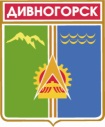 Дивногорский городской Совет депутатовРЕШЕНИЕ   25.09. 2014                                  г. Дивногорск	                        № 45-270-ГСО структуре администрации города ДивногорскаНа основании части 8 статьи 37 Федерального закона от 06.10.2003 № 131-ФЗ «Об общих принципах организации местного самоуправления в Российской Федерации», руководствуясь статьями 23, 42, 43 Устава города Дивногорска, Дивногорский городской Совет депутатов РЕШИЛ: 1. Утвердить структуру администрации города Дивногорска согласно приложению. 2. Решение Дивногорского городского Совета депутатов от 25.08.2011      № 16-110-ГС (в ред. от  22.02.2012  № 20-144-ГС, от  20.12.2013 № 39-236-ГС, от 24.04.2014 № 42-252-ГС, от 29.05.2014 № 43-261-ГС) «Об утверждении структуры администрации города Дивногорска» признать утратившим силу.3. Настоящее решение вступает в силу со дня подписания.4. Контроль за исполнением настоящего решения возложить на постоянную комиссию по экономической политике, бюджету, налогам и собственности.Исполняющий обязанности Главы  города                                            Г.А.Панин                                                Председатель Дивногорскогогородского Совета депутатов 				    А.В. НовакПриложение к решению Дивногорского городского Совета депутатов от 25.09.2014  № 45-270 -ГС                               Структура администрации города Дивногорска№ ппНаименование должности (структурного подразделения)1.Глава города12.Заместители Главы города:2.1.Первый заместитель Главы города 12.2.Заместители Главы города по направлениям деятельности в соответствии с распределением обязанностей33.Органы администрации города с правами юридического лица3.1.Финансовое управление103.2.Отдел образования33.3.Отдел культуры, 43.4.Отдел физической культуры, спорта и молодежной политики44.Структурные подразделения администрации города4.1.Отдел правового и кадрового обеспечения 44.2.Отдел экономического развития44.3.   Отдел имущественных отношений44.4.Отдел архитектуры и градостроительства44.5.Отдел по организации закупок для муниципальных нужд44.6.Общий отдел44.7.Главный специалист по мобилизационной подготовке14.8Главный специалист по ГО, ЧС и ПБ14.9Главный бухгалтер153